           
Grant Agreement number: 691232 – Knocky – H2020-MSCA-RISE-2015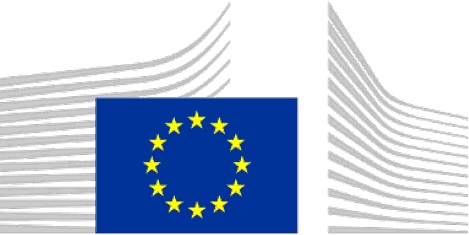 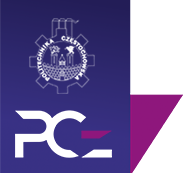 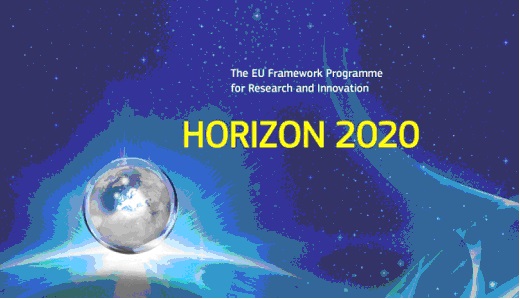 Załącznik nr 1Znak sprawy: ZP/US-01/18 Zamawiający: Politechnika Częstochowska Dąbrowskiego 69  42-201 CzęstochowaWykonawca:…………………………………….…...…………………………………………(pełna nazwa/firma, adres, w zależności od podmiotu: NIP/PESEL, KRS/CEiDG)reprezentowany przez:……………………………………………………………………………………(imię, nazwisko, stanowisko/podstawa do reprezentacji)Oświadczenie wykonawcy dotyczące:PRZESŁANEK WYKLUCZENIA Z POSTĘPOWANIA Na potrzeby postępowania o udzielenie zamówienia publicznego na  usługi społeczne i inne szczególne usługi prowadzone na podstawie art. 138o ustawy Prawo zamówień publicznych na.: Organizacja wyżywienia, noclegów, sal wykładowych i oprawy kulturalnej dla uczestników "44th International Scientific Congress on Powertrain and Transport Means European KONES 2018",oświadczam, co następuje:INFORMACJA DOTYCZĄCA WYKONAWCY:Oświadczam, że nie podlegam wykluczeniu z postępowania na podstawie 
art. 24 ust 1 pkt 12-22 ustawy Pzp.…………….……. (miejscowość), dnia ………….……. r. 							…………………………………………(podpis)Oświadczam, że zachodzą w stosunku do mnie podstawy wykluczenia z postępowania na podstawie art. …………. ustawy Pzp (podać mającą zastosowanie podstawę wykluczenia spośród wymienionych w art. 24 ust. 1 pkt 13-14, 16-20 lub art. 24 ust. 5 ustawy Pzp). Jednocześnie oświadczam, że w związku z ww. okolicznością, na podstawie art. 24 ust. 8 ustawy Pzp podjąłem następujące środki naprawcze: ……………………………………………………………………………………………………………………………………………………………………………………………………………..…………………............……………………………………………………………………………………………………………………….……….……. (miejscowość), dnia ………….……. r. 							…………………………………………(podpis)OŚWIADCZENIE DOTYCZĄCE PODANYCH INFORMACJI:Oświadczam, że wszystkie informacje podane w powyższych oświadczeniach są aktualne 
i zgodne z prawdą oraz zostały przedstawione z pełną świadomością konsekwencji wprowadzenia zamawiającego w błąd przy przedstawianiu informacji.…………….……. (miejscowość), dnia ………….……. r. 							…………………………………………(podpis)